May 22-26 HomeworkWe are completely done with Weekly Writing.  Monday-Wordly Wise Lesson 14 pages 127, 128, 129.  Math lesson 11.3.  Extra math page.Tuesday-Wordly Wise page 134.  Math lesson 11.4.  Extra math page.Wednesday-Wordly Wise comprehension questions pages 131-133.  Math lesson 11.5.  Extra math page.  Handwriting.Thursday-Wordly handout.  Math lesson 11.7.  Extra math page.Friday-Wordly Wise test.  Reading log due.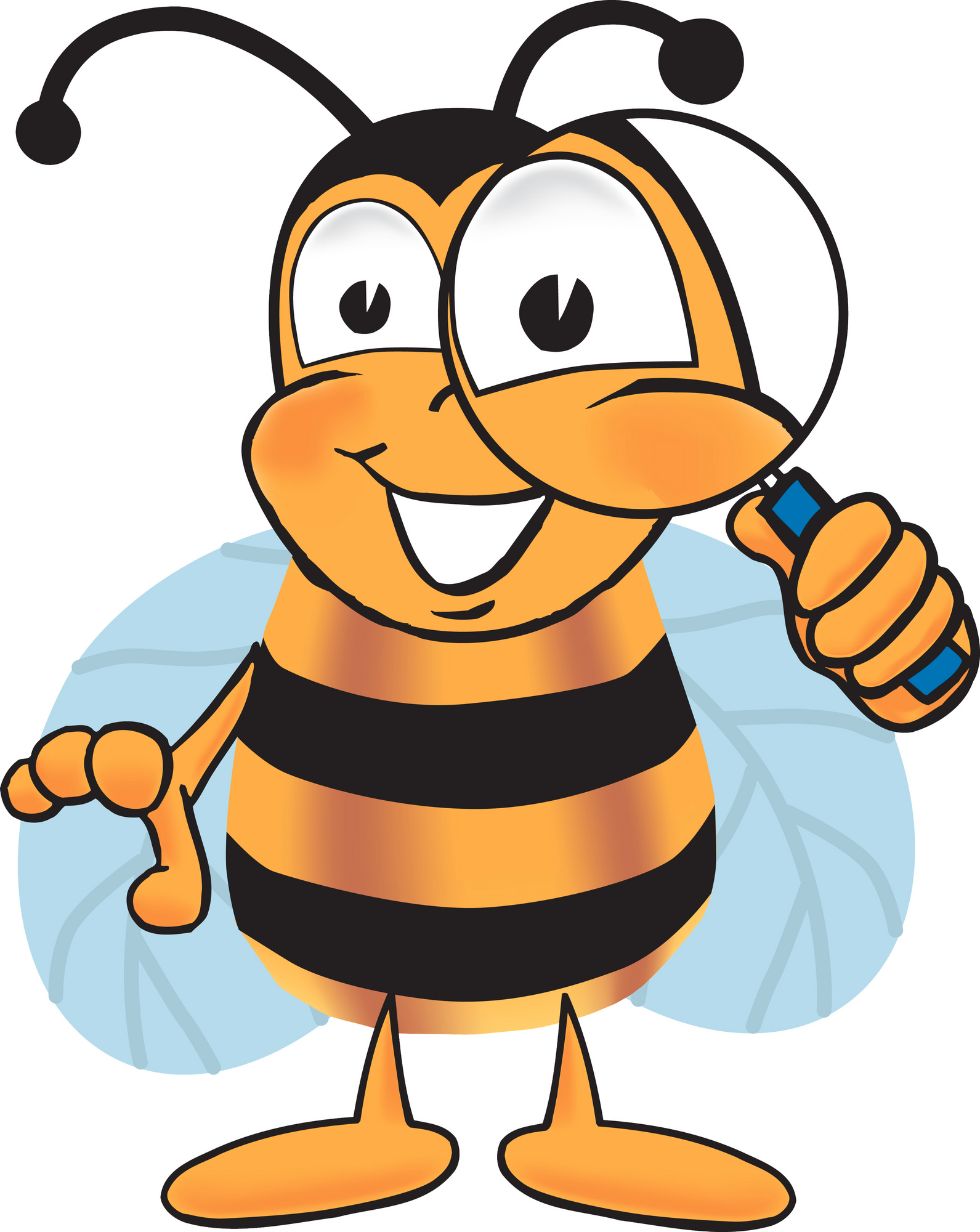 Important DatesMay 29-Memorial Day-no schoolJune 2-2nd and 3rd Field Day plus summer birthday celebration!June-Second Grade Picnic, June 7 at Cataldi Park-permission slip coming home soonJune 9-Last day of school.  Dismissal at 1:00